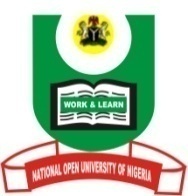 NATIONAL OPEN UNIVERSITY OF NIGERIAUniversity Village, Plot 91 Cadastral Zone, Nnamdi Azikiwe Express Way, Jabi - Abuja.FACULTY OF SCIENCES DEPARTMENT OF PURE AND APPLIED SCIENCESJULY 2017 EXAMINATIONCOURSE CODE:        CHM 302COURSE TITLE:        POLYMER CHEMISTRY 1                   TIME: 	2 HOURSINSTRUCTION:         Question one is compulsory. Answer question one and                                      any other three questions.QUESTION ONE1ai) Differentiate between the following:PolymersMonomersPolymerization                                                                                      (3 marks)1aii) Expatiate on condensation polymerization.                                                     (6 marks)1bi) Which will you prefer as an industrialist to produce polythene between the following methods? Justify your answer.Process of high pressure [ICI] technique which involve minute amount of oxygen as free radical initiator,1500atm and temperature of 2000C as operating condition.The polymeric chain produced is of low density of 0.92g/cm3 and has methyl branching. Zeigler process which occurs at 50-750C and 2-7atm, TiCl4 and Al(CH3)3 act as catalyst. Polymerization is by ionic mechanism. Product obtained has moderate high density of 0.945cm3, with softening temperature of 120-1280C.                  (41/2 marks)1bii) Explain briefly crystallinity in polymers.                                                       (5 marks)                    ci) What factors determine the rate of dissolution of polymers. .                             (11/2 marks)1cii) How does polymer biodegradation and polymer degradation differ?                  (5 marks)QUESTION TWO2a) Write short note on the following:HomopolymersBifunctionalCopolymersTerpolymers                                                                                        (101/2 marks)                    2b) Give the name of the polymer formed from the monomers below and state their applications.Vinyl acetateTetrafluoroethyleneVinyl alcohol                                                                                         (41/2 marks)QUESTION THREE3a) Enumerate on the effect of chain length on the physical properties of polymers.                                                                                                                              (9 marks)3b) Highlight the main differences between elastomers and fibers.                          (6 marks)QUESTION FOUR4a) What is the effect of the following on the solubility of polymers.TemperaturePressurePolaritySurface area                                                                                        (6 marks)4b) Explain briefly isotactic, syndiotactic and atactic polymer configurations, and state their effect on polymer properties.                                                                                (9 marks)QUESTION FIVE5a) Discuss addition polymerization by radical mechanism.                                    (9 marks)5b) Outline the difference between addition and condensation polymerization.               (6 marks)